Procedures for Data Entry Child Plusand Entry Express
HSPPS 1302.52 (a-d) Family partnership servicesFamily Services, Events Tab  Click Services on the far left; select the child from the list of participants below or search for the child by name or birthdate using the search bar.  Click Family Services (third from the left)  Click Events on the leftShortcut for designating Case Worker (Unless the family is dual-enrolled, in which the Case worker should be EHS CFS) Click Family Services Information tab Go to the drop-down list of names. Begin typing Case Worker last name and click enter when correct name appears OR click scroll down arrow for list of names and click enter.  Click “Save” when finished . Thereafter, the correct name will automatically populate each time you “Add Event & ADD Action.”Family Partnership Agreement – Still in the Family Services Information tab, scroll down to Family Partnership Agreement. Click Yes add effective dates.  Start date - date of Orientation, this is when families signed the Head Start Orientation and Family Partnership AgreementEffective until AUG 31! (Always update for the current year) Click “Save” when finished . 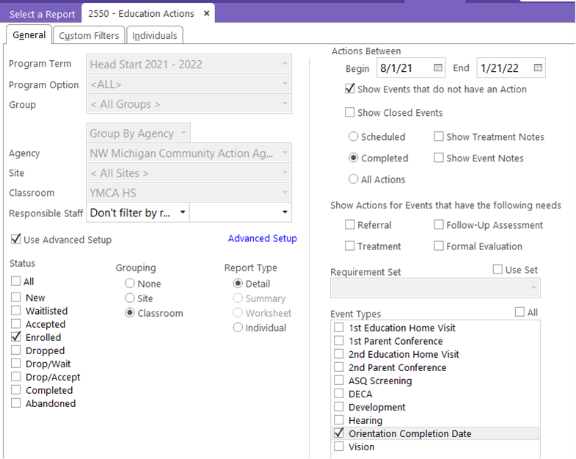 2b. To find date of orientation: Orientation Date Report in CP 2550You MUST fill in both the Actions Between Begin and End date boxes or it will run incorrectly.Dual Enrolled families: Enrolled in EHS and HS, EHS will initiate/complete the Family Partnership Agreement, Family Needs Assessment and Family Outcomes Tool in Child Plus & provide copies to Head Start Teacher for supporting the family & for the child file.  Adding an Event: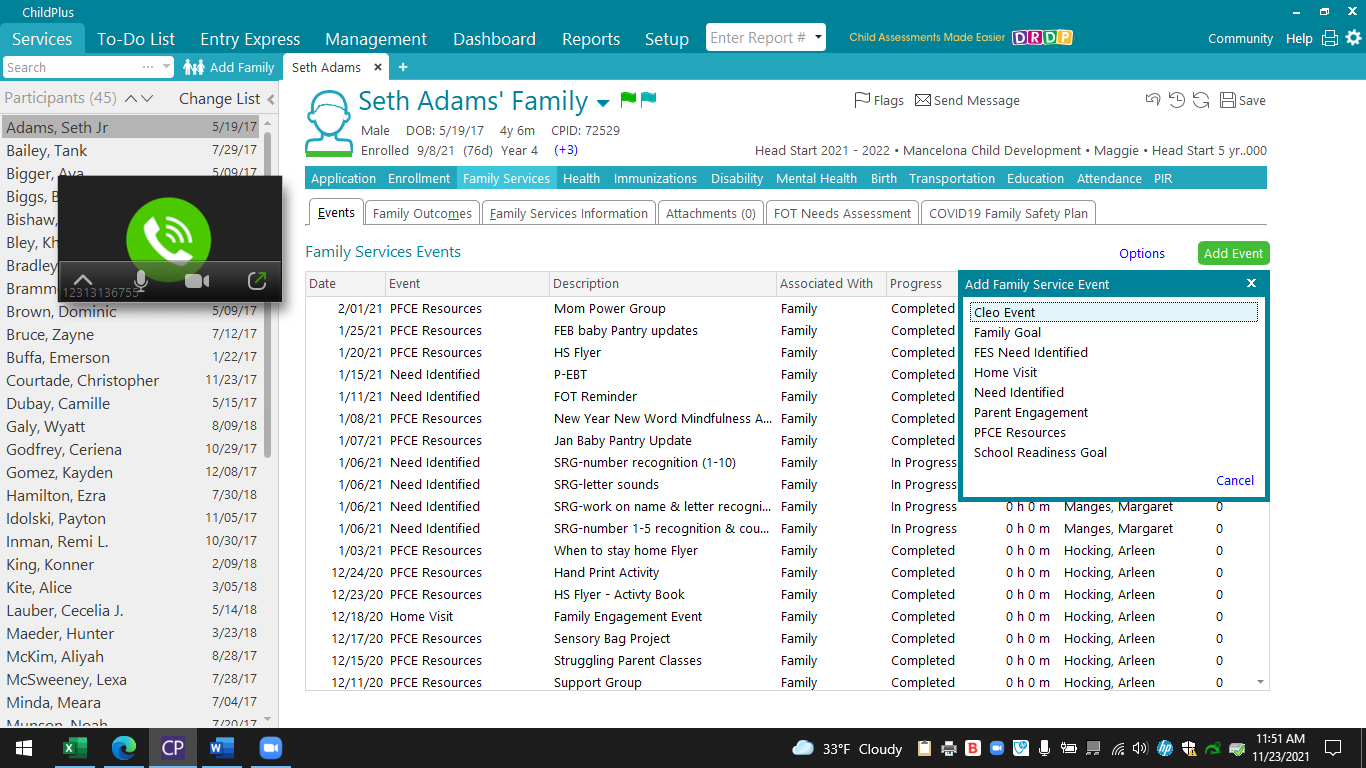 You will “Add Event” in the Family Services section of Child Plus for the following:1.  Home Visits – Documenting home visits (For FES)
2.  FES Need Identified – The family has a need requiring support through direct service or referral.   Direct Services  Referrals (Includes CPS referrals made by staff)  Communication which needs documenting such as:  CPS involvement (Staff made a CPS referral; OR staff did not make a referral, but CPS called and/or observed at school for information or to give information).Chronic absenteeism (Follow up within Attendance Tab; See ChildPlus Direct Entry Attendance Follow Up - FES Instructions)3.  Family Partnership Agreement Goal Process- The family is establishing FPA goals.  4.  Parent Engagement- The parent/guardian has attended an event at which a segment of YJT was presented.Parent MeetingParent AdvisoryParent WorkshopFamily Engagement Event 5. Entry Express Directions are near the end of this document- How to enter a flier or resource shared with multiple families at one time or Parent Engagement event.1a. Home visit Complete (FES) Click Add Event: Home Visit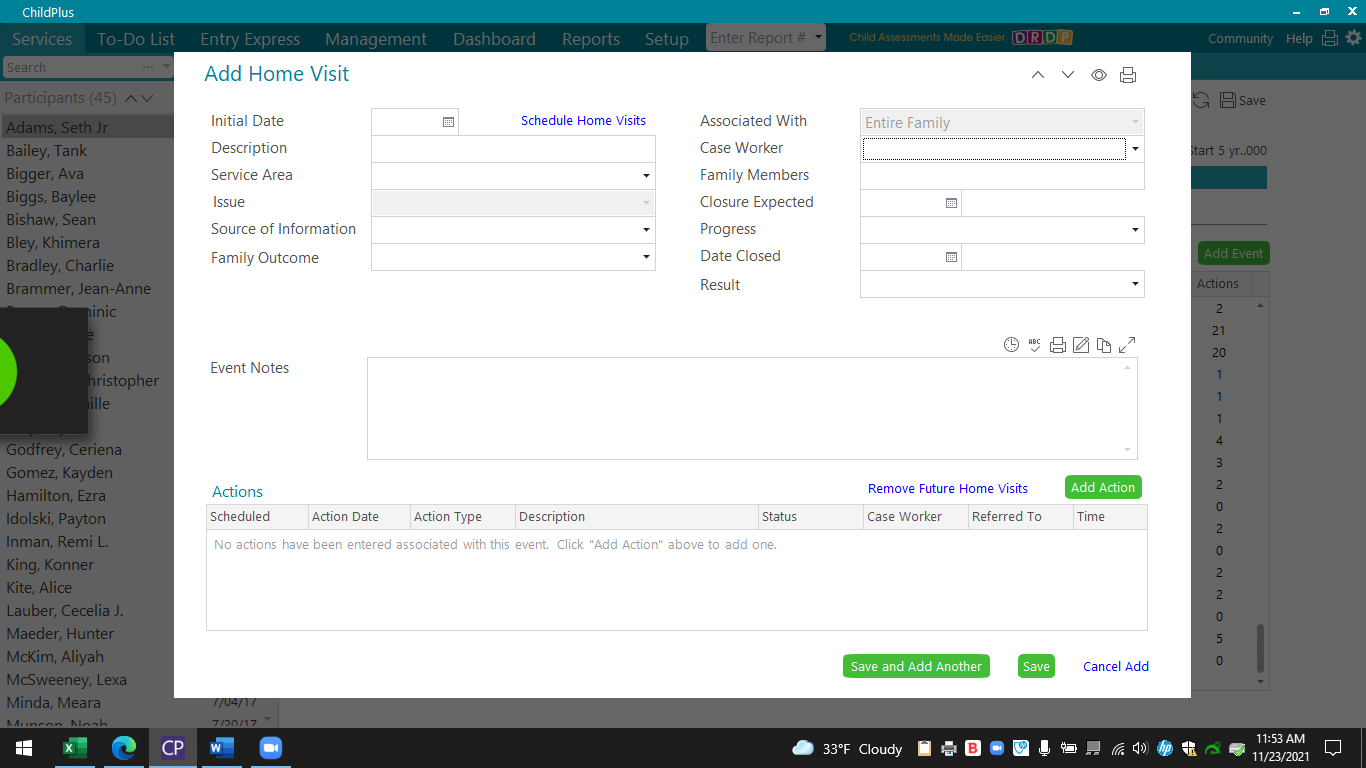 Initial Date: when home visit took placeDescription: Enter Home Visit CompletedService Area:  Social ServiceIssue: Leave blankSource of Information: Leave blankFamily Outcome: These are the areas of the HS Parent Family and Community Engagement Framework.  Choose only 1 that applies. [1302.52 (b)]Associated With: This will be auto filledCase Worker: Drop down list of names* Begin typing your last name & click when your name appears.Family Members: Leave blankClosure Expected: Leave blankProgress: Click Completed (Date completed)Date Closed: Date CompletedResult: leave blankAction Notes:  Use time stamp each time an entry is made. This area can be used to provide additional detail about identified need.  Click “Save” when finished1b. Home Visit Missed (HVM)Chronic cancelling or nobody home. Takes place after 2nd HV missed or Cancelled.Add Event: Home VisitInitial Date: When home visit was scheduled.Description: Enter Home Visit Missed OR HVMService Area:  Social ServicesIssue: Leave blankSource of Information: Leave blank Family Outcome: These are the areas of the HS Parent Family and Community Engagement Framework.  Choose only 1 that applies. [1302.52 (b)]Associated With:  Leave blankCase Worker: Drop down list of names* Begin typing your last name & click when your name appears.Family Members: Leave blankClosure Expected: Leave blankProgress: Click CancelledDate Closed: Date CancelledResult: leave blank
Action Notes:  Use time stamp each time an entry is made. Use this to provide additional details about HVM.  Ex. - Original dates should be identified for when hv was scheduled with description; mom called to cancel on ______ (date) because ____________.
Click “Save” when finished2. FES Need Identified 
(Family has a Need Identified that is requiring support through Direct Service OR Referral). The first time you enter FES Need Identified:1. 	Add Event first (This is where you will record the FES Need Identified)2. 	ADD Action second (This is where you will record all ACTIONS completed while working on FES Need Identified. Phone calls, Referrals, Follow ups, etc…) see yellow arrow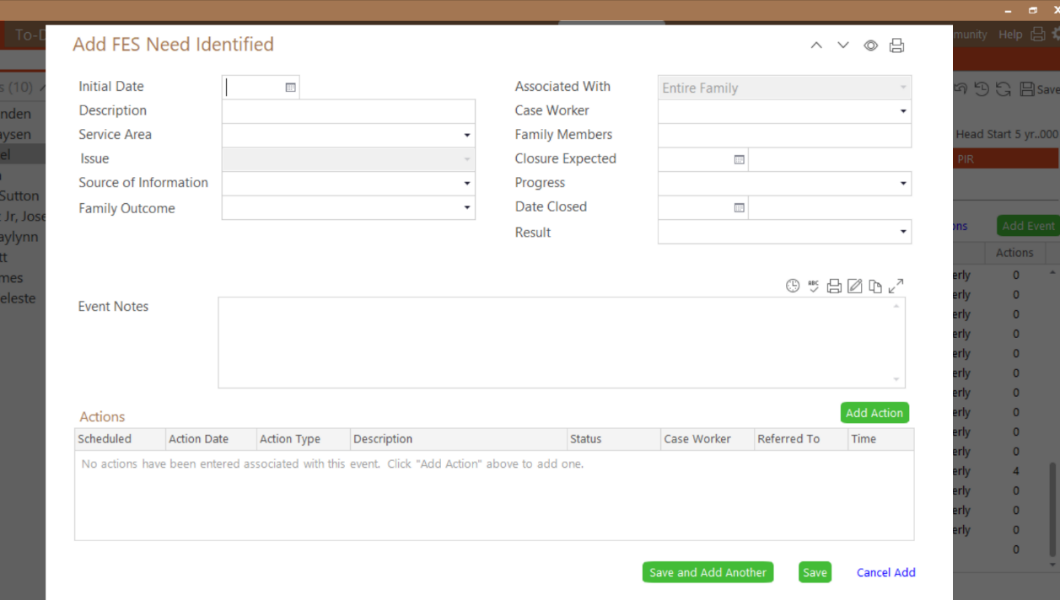 Types of FES Needs Identified:A. Direct Service:Staff provided a Direct Service (To meet FES Need Identified; Examples: a requested handout or children’s social story or social emotional book related to a topic; A one-to-one “mini training,” which needs to be added to PIR fields of Need Identified & Parenting Education)  Other examples - budgeting, cooking, positive guidance, child development, etc.; OR parenting support from (Your Journey Together parenting curriculum), Conscious Discipline or parenting guidance that is “individualized” for situation (not the same handout provided to all families).Click Add Event: FES Need IdentifiedInitial Date: Date of FES Need IdentifiedDescription: Enter description of need.Service Area:  Social ServicesIssue: Choose appropriate within scroll down menuSource of Information:  Choose appropriate within scroll down menuFamily Outcome: These are the areas of the HS Parent Family and Community Engagement Framework.  Choose only 1 that applies. [1302.52 (b)]Associated With: This will be auto filledCase Worker: Drop down list of names* Begin typing your last name & click when your name Progress: In Progress, Cancelled or Completed (Date completed)Cancelled is only by the family if they no longer want the help with the FES Need IdentifiedComplete is when the FES Need Identified is MetIn Progress (Staff will progressively follow up on FES Need Identified with the family)No Response after multiple staff attempts to support FES Need IdentifiedDate Closed: Date CompletedClosure Expected: Leave blankFamily Members: Leave blankResult: Leave blankAction Notes:  Use time stamp each time an entry is made. This area can be used to provide additional detail about identified need.  Click “Save” when finishedNEXT Click Add Action:Action Type: Scroll down arrow (Direct)Scheduled: Leave BlankAction Date: Date of Direct ServiceType of Contact: Scroll down arrow (Choose type of contact that applies)Description: Describe the Direct ServiceStatus: Scroll down arrow (Referral is Action Completed, Family Cancelled or Ongoing) Action Completed is when referral service need is met.  Mental Health Referrals are completed only when the first mental health session are completedFamily Cancelled is only when family no longer wants Referral OR family is ineligible OR service is no longer available Case Worker: Begin typing last name & click enter when correct name appears OR click drop down listTotal Time: leave blankAction Notes: Timestamp entries.  Use this area as a running log to provide any additional details and/or ongoing information related to the status of a referral. Click “Save” when finishedFor accurate Reports & keeping PIR up to date, staff must do the following when providing a Direct Service (giving a “mini training”)  Go to Family Services Information tab    If Direct Service “mini training” is complete:  Go to appropriate Services Received boxes & click yesB. Referral:A referral is being made to meet FES Need IdentifiedClick Add Event: FES Need IdentifiedClick Add EventInitial Date: Date of FES Need IdentifiedDescription: Enter description of need.Service Area:  Social ServicesIssue: Choose appropriate within scroll down menuSource of Information: Choose appropriate within scroll down menuFamily Outcome: These are the areas of the HS Parent Family and Community Engagement Framework.  Choose only 1 that applies.	[1302.52 (b)]Associated With: This will be auto filledCase Worker: Drop down list of names* Begin typing your last name & click when your name appears.Family Members: Leave blankClosure Expected: Leave blankProgress: In Progress, Cancelled or Completed (Date completed) Cancelled is only by the family if they no longer want the referrallComplete is when FES Need Identified is Met In Progress (Staff will progressively follow up on FES Need Identified with the family)No Response after multiple staff attempts to support FES Need IdentifiedDate Closed: Date CompletedResult: leave blank
Action Notes:  Use time stamp each time an entry is made. This area can be used to provide additional detail about identified need.  Click “Save” when finished
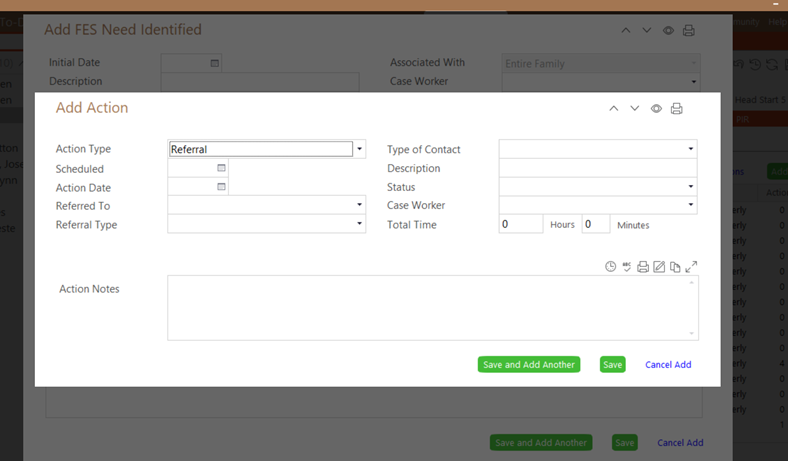 NEXT Click Add ActionAction Type: Scroll down arrow (Referral)Scheduled: Leave BlankAction Date: Date of ReferralType of Contact: Scroll down arrow (Choose type of contact that applies)Description: Where the Referral is made to (Keep each referral as separate Add Actions; Ex – Heat Assistance to DHHS and NMCAA would be separate Add Actions) Status: Scroll down arrow (Referral is Action Completed, Family Cancelled or Ongoing)Action Completed is when referral service need is met.  Mental Health Referrals are completed only when the first mental health session is completedFamily Cancelled is only when family no longer wants Referral OR family is ineligible OR service is no longer availableCase Worker: Begin typing last name & click enter when correct name appears OR click drop down list Total Time: leave blankAction Notes: Timestamp entries.  Use this area as a running log to provide any additional details and/or ongoing information related to the status of a referral. Click “Save” when finishedReferral Follow UpSame process for School Readiness Goal & Family Goal Follow UpStaff must follow up on Referral within 30-45 days Immediate needs should be followed up asapGo to original event entered & openClick Add ActionAction Type: Scroll down arrow (Follow Up)Scheduled: If you know date of appointment, you can enter itAction Date: Follow Up dateType of Contact: Scroll down arrow (Choose type of contact you had for Follow Up)Description: Describe the outcome of Follow UpStatus: Scroll down arrow (Referral is Action Completed, Family Cancelled or Ongoing)Action Completed is when referral service need is met.  Mental Health Referrals are completed only when the mental health sessions are completedFamily Cancelled is only when family no longer wants Referral OR family is ineligible OR service is no longer availableOngoing Is until there is an outcome of either Action Completed or CancelledCase Worker: Begin typing last name & click enter when correct name appears OR click drop down listTotal Time: leave blank
Action Notes: Timestamp entries.  Use this area as a running log to provide any additional details and/or ongoing information related to the status of a referral. Click “Save” when finishedWhen Referral is Completed or Cancelled:Go to original Event entry and change from In Progress to Completed or Cancelled.Date Closed: Enter date Completed or CancelledFor accurate Reports & keeping PIR up to date, staff must do the following when making Referrals:  Go to Family Services Information tab   If Referral is complete:  Go to appropriate Services Received boxes & click yesC. School Readiness Goal The family is establishing School Readiness Goals (Child Development).  School Readiness Goal follow-up occurs at home visits, PTC, and if appropriate during phone or center contacts. Add Action. (See above Referral Follow Up instructions because it’s the same Add Action process.) 
Referral or Direct Service may not apply to School Readiness Goal; If it does apply, then follow the Referral Add Action process.Click Add Event: School Readiness GoalInitial Date: Date of School Readiness Goal identifiedDescription: Enter description of School Readiness Goal(s)Service Area:  Social ServicesIssue: Child Development (Child goal)Source of Information: Choose appropriate within scroll down menuFamily Outcome: These are the areas of the HS Parent Family and Community Engagement Framework.  Choose only 1 that applies. [1302.52 (b)]Associated With: This will be auto filledCase Worker: Drop down list of names* Begin typing your last name & click when your name appears.Family Members: Leave blankClosure Expected: Leave blankProgress: In Progress, Cancelled or Completed (Date completed)In Progress (Staff will progressively follow up on goal with the family)Complete is when school readiness goal is completeCancelled is only by the family if they no longer want the goalDate Closed: Date when school readiness goal is accomplished or is cancelledResult: Leave blankAction Notes: Timestamp entries.  Use this area as a running log to provide any additional details and/or ongoing information related to the status of a referral. Click “Save” when finishedWhen School Readiness Goal is Completed or Cancelled:Go to original Event entry and change from In Progress to Completed or Cancelled.Date Closed: Enter date Completed or CancelledD. Communication (which needs documenting):  CPS involvement (Staff made a CPS referral; OR Staff did not make a referral, but CPS called for information or to give information and/or observed at school). Click Add EventInitial Date: Date of Need IdentifiedDescription: Enter description of communication topicService Area:  Social ServicesIssue: Child Abuse and NeglectSource of Information: Choose appropriate from scroll down menuFamily Outcome: These are the areas of the HS Parent Family and Community Engagement Framework.  Choose only 1 that applies.  [1302.52 (b)]Associated With: This will be auto filledCase Worker: Drop down list of names* Begin typing your last name & click when your name appears.Family Members: Leave blankClosure Expected: Leave blankProgress: In Progress, or Completed (Date completed); Mostly this will either be In Progress or CompleteIn Progress if CPS referral is made (until case closed) then Complete.Complete on date of action for all other CPS involvementDate Closed: Date of communication or CPS called, or CPS observedResult: Leave blankAction Notes:  Use time stamp each time an entry is made. This area can be used to provide additional detail about identified need.  Click “Save” when finishedE. Chronic Absenteeism also needs documenting:Either select child from your Attendance Dashboard or via the Attendance tabClick on (Green) Add Follow UpSelect Due DateChoose the kind of follow up:Attendance PlanFollow Up RequiredMultiple AbsencesMultiple TardiesPercentage of AttendanceEnter the responsible staff person’s name for the specified attendance follow up.Enter whether or not the follow up has been completed.Within the Notes section, tell the story of what happened.  An example for the Notes section would be to document that a home visit occurred and what was addressed.Another example for the Notes section might be to include what a family shares regarding a barrier to attending regularly and any plans created to address the barrier. If follow up to the barrier is tracked in Family Services tab, note “See Family Services tab”Save when finished
3. Family Partnership Process Goal. [1302.52(a)] This is where we show details about the Family Goal Actions, such as Direct Service or Referrals, related to the FPP Goal will be recorded in the “Add Action” section.Family Goal Add Event first as Family GoalInitial Date: Date goal was set OR parent declined to set a goal.Description:  Write description of goalService Area:  Social ServiceIssue: Drop down menu for appropriate choiceSource of Information: Choose appropriate from scroll down menuFamily Outcome: These are the areas of the HS Parent Family and Community Engagement Framework.  Choose only 1 that applies. [1302.52 (b)]Associated With: This will be auto filledCase Worker: Begin typing your last name & click when name appears OR click drop down menu for names.Family Members: Leave blankClosure Expected: Aug 31 (with follow-up by end of school year)Progress: In Progress, Complete (Date completed) or CancelledIn Progress (Staff will progressively follow up on goal with the family)Complete is when family goal is completeCancelled is only by the family if they no longer want the goalNo Response after multiple staff attempts to support goal progressDate Closed: Date Completed or CancelledResult: leave blankAction Notes: Timestamp entries.  Use this area as a running log to provide any additional details and/or ongoing information related to the status of a referral. Click “Save” when finishedWhen a Family Goal is Completed, Cancelled or No Response to repeated attempts to contact the family:Go to the original Event entry and change from In Progress to Completed, Cancelled or No Response.Date Closed: Enter date Completed, Cancelled or after multiple attempts with No Response at the end of the school year.AFTER Family Needs Assessment is completed: Go to Family Services Information Tab:For Accurate Reports & keeping PIR up to date, do the following direct entry:Family Needs AssessmentOnce FNA is completed - Click yes for completed within the Family Services TabClick the dateValid until – Aug 31Family Needs Assessment ResultsNeeds Services – Click yes if services needed are identified from completing the FNA  Received Agency Social Services – Click yes if nmcaa services were received as a result of completing the FNAAdditional Community Services Needed – Click yes if family/staff identify services needed as a result of completing the FNAReferred to Another Agency – Click yes if staff refers family to another agency for identified services needed as a result of completing the FNA Family Partnership ProcessIn Family Goal Setting Process - Click yes, if the relationship building process with the family has begun after a home visit, even if a goal is not yet set.Family Partnership Notes - Add if relevant4.  Parent Engagement- The parent/guardian has attended an event at which a segment of YJT was presented.Parent MeetingParent AdvisoryParent WorkshopFamily Engagement EventClick Add EventInitial Date: Date of Parent EngagementDescription: Enter description of Parent EngagementService Area:  Social ServicesIssue: Research-based parenting curriculum – Your Journey Together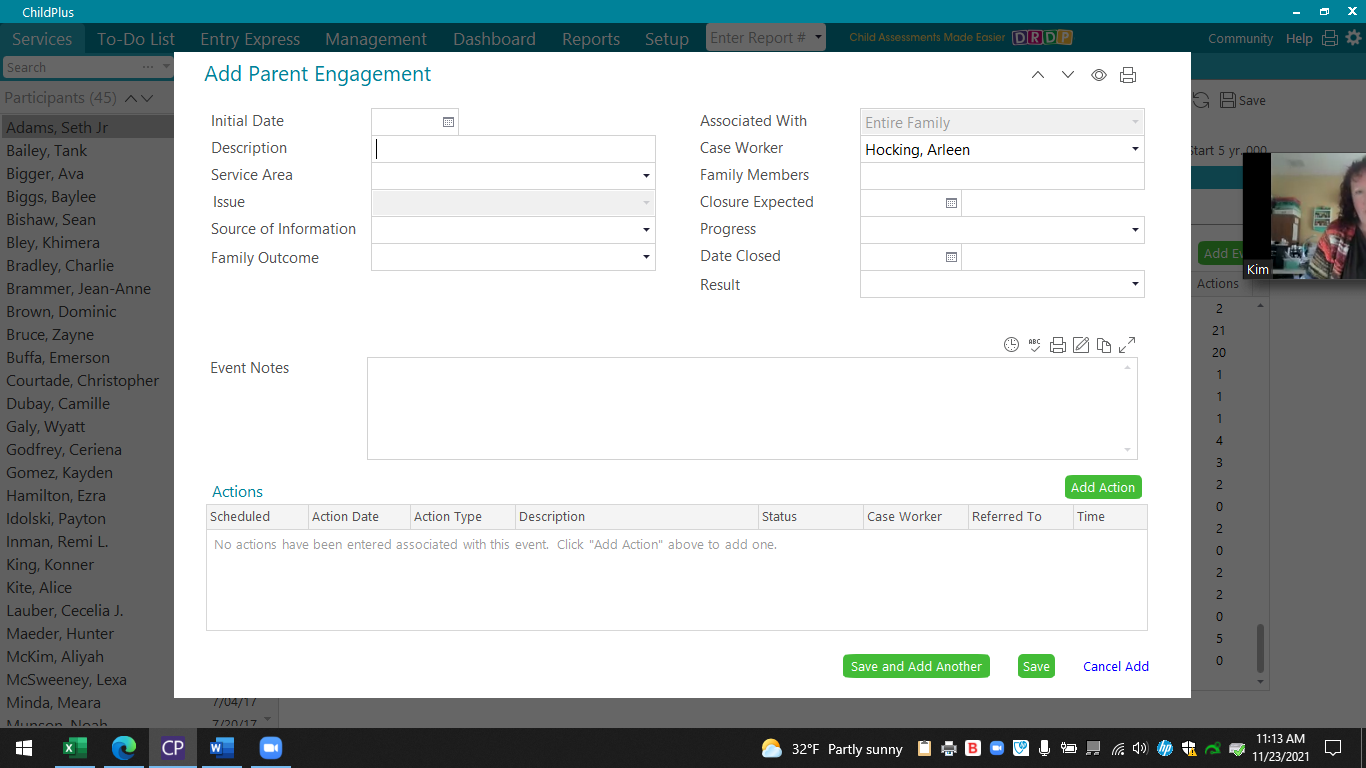 Source of Information: Choose appropriate within scroll down menuFamily Outcome: These are the areas of the HS Parent Family and Community Engagement Framework.  Choose only 1 that applies. [1302.52 (b)]Associated With: This will be auto filledCase Worker: Drop down list of names* Begin typing your last name & click when your name appears.Family Members: Leave blankClosure Expected: Leave blankProgress: In Progress or CompleteIn Progress (if parent requests follow-up)Complete (YJT completed at engagement Event)Date Closed: Date when YJT is accomplished Result: Leave blankAction Notes: Timestamp entries.  Use this area as a to record the YJT activity in fullness. (What activity was done, how it was completed, etc.…) Click “Save” when finished5b. How to enter a Parent Meeting/Advisory, Parent Workshop or Engagement at which parents participated in YJT activity- Entry Express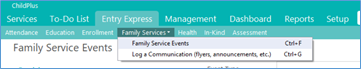 Go to Entry ExpressSelect: Family Services Event  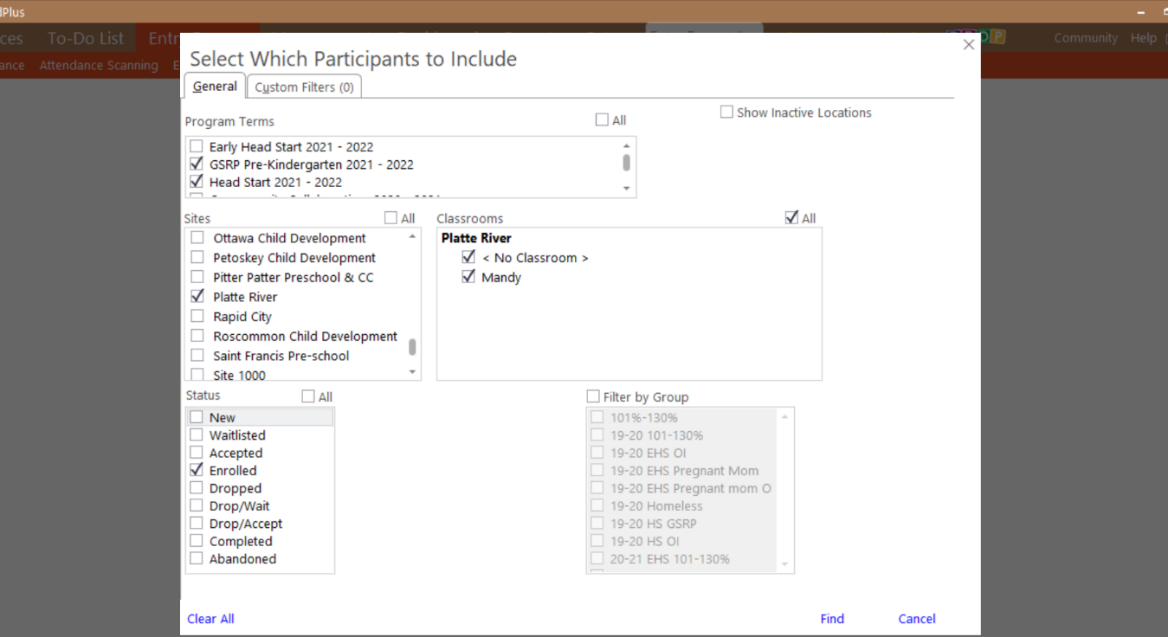 Select Which Participants to Include Complete these fields:Program Term: Enter program termSites: Select the sites you want to includeClassroom: Select the classroom for the sites you selectedStatus:  Select EnrolledClassrooms: Put a check mark next to the classrooms you want to includeClick Find at the Bottom of the ScreenEnter Family Service Event Details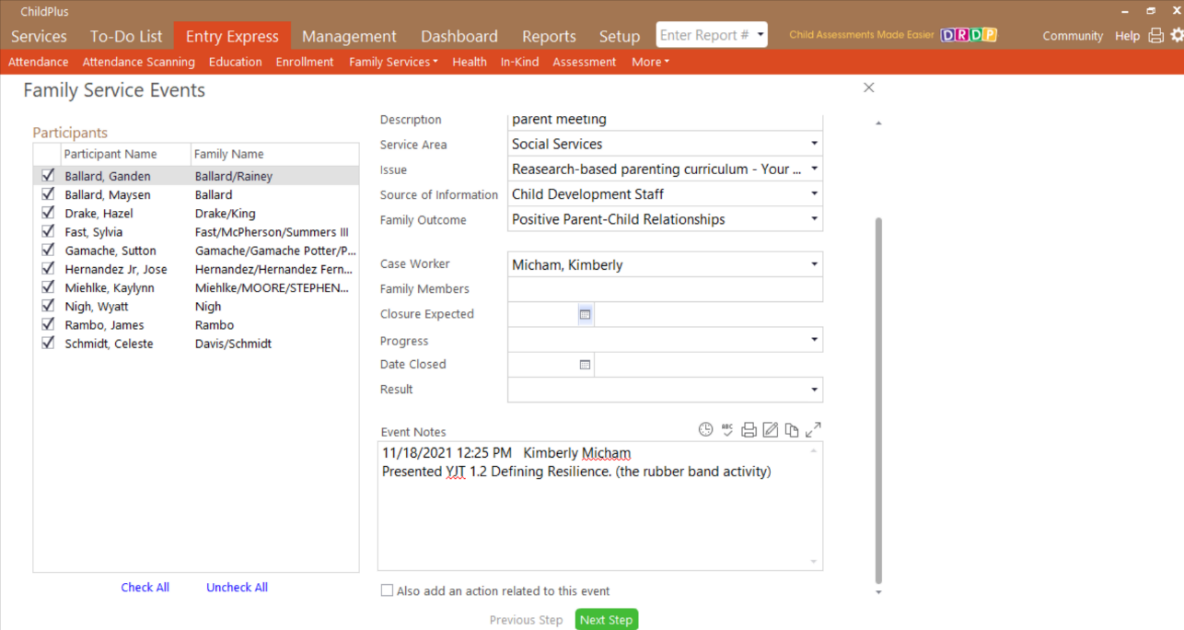 First, you will want to select the children you want to enter information for.You do not have to enter the event information for all children in the class list. If you want to enter the event for all children, they will already have a check mark by their name when you get to this screen, If you click the box that says, “uncheck all”, you will be able to clear all check marks and then only put a check next to the children whom you wish to enter the event for.Then, Complete these fields:Initial Date: Enter Date Event was heldEvent Type: Parent EngagementDescription: state which type of event was attended  Service Area:  Select appropriate service areaIssue: Select Research based parenting curriculum – Your Journey TogetherSource of Information: Select Child Development StaffFamily Outcome:  Select Family OutcomeCase Worker: Select Case Worker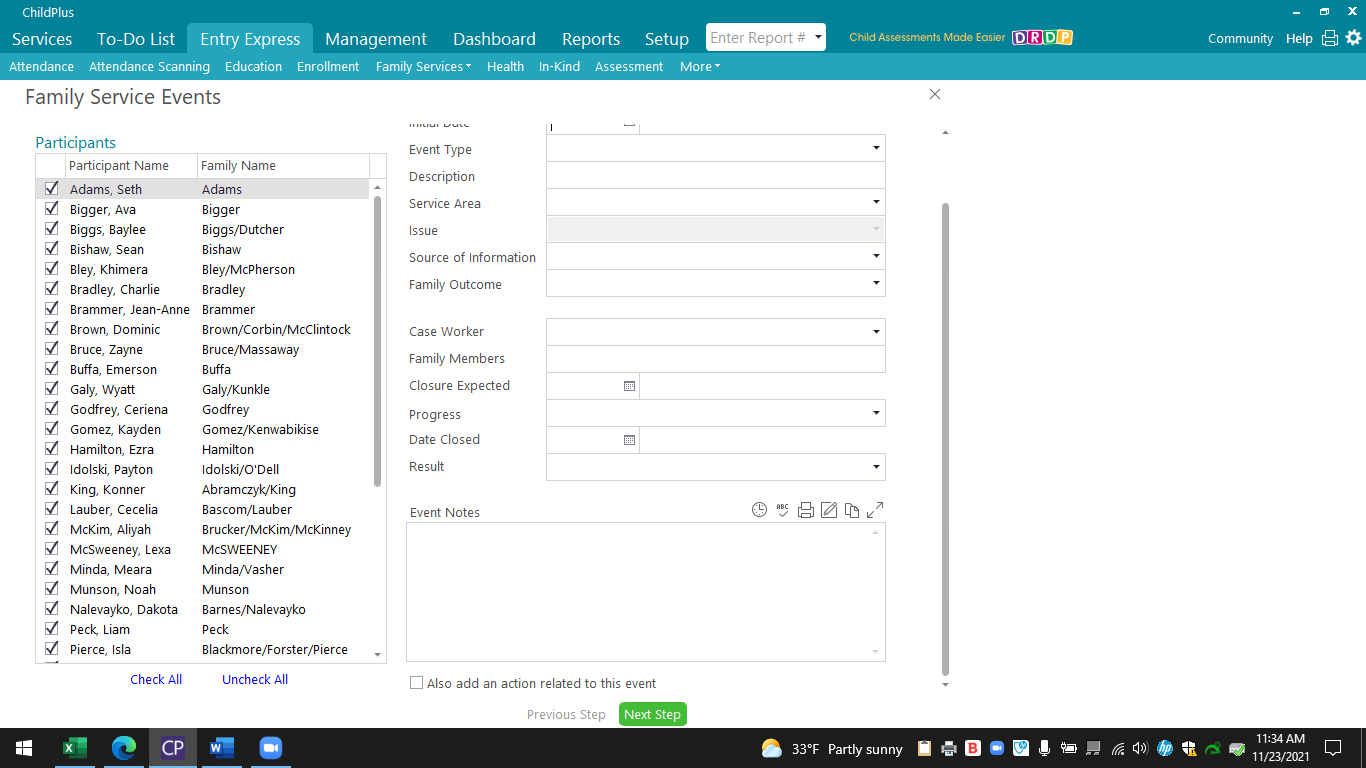  To Add an Action to this Event: (You may need to scroll down to find this box to check)Click box that says Also Add an Action to this Event Complete these fields:Action Type: Choose action typeAction Date: Enter action dateType of Contact: Choose type of communicationDescription: Describe eventStatus: Choose appropriate statusCase Worker: Enter case worker who did this action Click on the Next Step at the bottom of the screenEdit Events for Individual Participants as NecessaryAt this point you can change information for individual participants if you wish to enter something different for a specific participant. You will need to highlight the participant on the list of participants you selected. To do this, click on the participant you want to edit, and they will show up as highlighted in gray. You can change the event information in the fields to the right.  You can edit as many individuals as you wish to edit individually. If you choose to edit another participant after entering the details of the first participant, you will just need to click on and highlight the next participant you wish to edit details for.  The fields will automatically be saved with the new data you entered.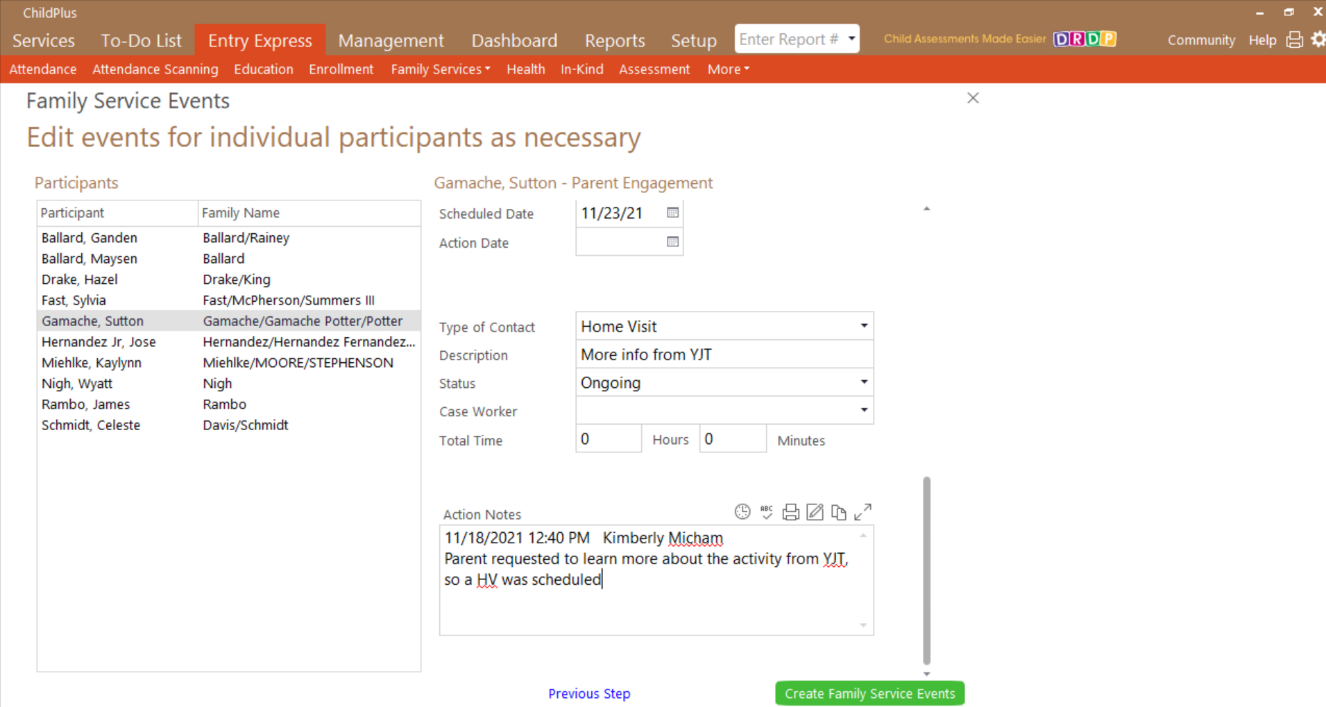 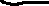 This is an example of someone requesting more information after the parent meeting YJT activity.Click on Create Family Service Events at the bottom of the screenTo find your Dual Enrolled Families:CP Report 4012 Click current term for EHS and HS Click “Each participant has at least one of the selected Status(s)”Open in Grid form Hover over the right-hand corner of the top of the Site column and click on the little arrow thingy.A list of sites and EHS counties will appearClick on your sites and your county (or counties)It should then filter down to just the families that are dual enrolled for your sites.  (I found a couple extra kids when I did this, it may not be a perfect system, but this was the best that Michelle and I could figure out) 